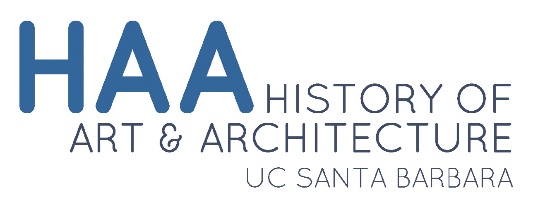 Petition to Form a Dissertation CommitteePetition to Form a Dissertation CommitteePetition to Form a Dissertation CommitteePetition to Form a Dissertation CommitteePetition to Form a Dissertation CommitteePetition to Form a Dissertation CommitteePetition to Form a Dissertation CommitteePetition to Form a Dissertation CommitteePetition to Form a Dissertation CommitteePetition to Form a Dissertation CommitteePetition to Form a Dissertation CommitteePetition to Form a Dissertation CommitteePetition to Form a Dissertation CommitteeStudent InformationStudent InformationStudent InformationStudent InformationStudent InformationStudent InformationStudent InformationStudent InformationStudent InformationStudent InformationStudent InformationStudent InformationStudent InformationStudent InformationStudent InformationStudent InformationStudent InformationStudent InformationStudent InformationStudent InformationStudent InformationStudent is required to get signatures of those faculty who will be involved in the major exams and who have agreed to advise the dissertation.Student is required to get signatures of those faculty who will be involved in the major exams and who have agreed to advise the dissertation.Student is required to get signatures of those faculty who will be involved in the major exams and who have agreed to advise the dissertation.Student is required to get signatures of those faculty who will be involved in the major exams and who have agreed to advise the dissertation.Student is required to get signatures of those faculty who will be involved in the major exams and who have agreed to advise the dissertation.Student is required to get signatures of those faculty who will be involved in the major exams and who have agreed to advise the dissertation.Student is required to get signatures of those faculty who will be involved in the major exams and who have agreed to advise the dissertation.Student is required to get signatures of those faculty who will be involved in the major exams and who have agreed to advise the dissertation.Student is required to get signatures of those faculty who will be involved in the major exams and who have agreed to advise the dissertation.Student is required to get signatures of those faculty who will be involved in the major exams and who have agreed to advise the dissertation.Student is required to get signatures of those faculty who will be involved in the major exams and who have agreed to advise the dissertation.Student is required to get signatures of those faculty who will be involved in the major exams and who have agreed to advise the dissertation.Student is required to get signatures of those faculty who will be involved in the major exams and who have agreed to advise the dissertation.Student is required to get signatures of those faculty who will be involved in the major exams and who have agreed to advise the dissertation.Student is required to get signatures of those faculty who will be involved in the major exams and who have agreed to advise the dissertation.Student is required to get signatures of those faculty who will be involved in the major exams and who have agreed to advise the dissertation.Student is required to get signatures of those faculty who will be involved in the major exams and who have agreed to advise the dissertation.Student is required to get signatures of those faculty who will be involved in the major exams and who have agreed to advise the dissertation.Student is required to get signatures of those faculty who will be involved in the major exams and who have agreed to advise the dissertation.Student is required to get signatures of those faculty who will be involved in the major exams and who have agreed to advise the dissertation.Student is required to get signatures of those faculty who will be involved in the major exams and who have agreed to advise the dissertation.Student Name:Student Name:Date:Last NameLast NameLast NameLast NameLast NameLast NameFirst NameFirst NameFirst NameFirst NameFirst NameMajor field of specialization:Major field of specialization:Major field of specialization:Major field of specialization:Major field of specialization:Minor field of specialization:Minor field of specialization:Minor field of specialization:Minor field of specialization:Minor field of specialization:The following faculty will participate AND HAVE AGREED TO SERVE ON THE DISSERTATION COMMITTEE SIGNATURE OF PARTICIPATING FACULTY REQUIREDThe following faculty will participate AND HAVE AGREED TO SERVE ON THE DISSERTATION COMMITTEE SIGNATURE OF PARTICIPATING FACULTY REQUIREDThe following faculty will participate AND HAVE AGREED TO SERVE ON THE DISSERTATION COMMITTEE SIGNATURE OF PARTICIPATING FACULTY REQUIREDThe following faculty will participate AND HAVE AGREED TO SERVE ON THE DISSERTATION COMMITTEE SIGNATURE OF PARTICIPATING FACULTY REQUIREDThe following faculty will participate AND HAVE AGREED TO SERVE ON THE DISSERTATION COMMITTEE SIGNATURE OF PARTICIPATING FACULTY REQUIREDThe following faculty will participate AND HAVE AGREED TO SERVE ON THE DISSERTATION COMMITTEE SIGNATURE OF PARTICIPATING FACULTY REQUIREDThe following faculty will participate AND HAVE AGREED TO SERVE ON THE DISSERTATION COMMITTEE SIGNATURE OF PARTICIPATING FACULTY REQUIREDThe following faculty will participate AND HAVE AGREED TO SERVE ON THE DISSERTATION COMMITTEE SIGNATURE OF PARTICIPATING FACULTY REQUIREDThe following faculty will participate AND HAVE AGREED TO SERVE ON THE DISSERTATION COMMITTEE SIGNATURE OF PARTICIPATING FACULTY REQUIREDThe following faculty will participate AND HAVE AGREED TO SERVE ON THE DISSERTATION COMMITTEE SIGNATURE OF PARTICIPATING FACULTY REQUIREDThe following faculty will participate AND HAVE AGREED TO SERVE ON THE DISSERTATION COMMITTEE SIGNATURE OF PARTICIPATING FACULTY REQUIREDThe following faculty will participate AND HAVE AGREED TO SERVE ON THE DISSERTATION COMMITTEE SIGNATURE OF PARTICIPATING FACULTY REQUIREDThe following faculty will participate AND HAVE AGREED TO SERVE ON THE DISSERTATION COMMITTEE SIGNATURE OF PARTICIPATING FACULTY REQUIREDThe following faculty will participate AND HAVE AGREED TO SERVE ON THE DISSERTATION COMMITTEE SIGNATURE OF PARTICIPATING FACULTY REQUIREDThe following faculty will participate AND HAVE AGREED TO SERVE ON THE DISSERTATION COMMITTEE SIGNATURE OF PARTICIPATING FACULTY REQUIREDThe following faculty will participate AND HAVE AGREED TO SERVE ON THE DISSERTATION COMMITTEE SIGNATURE OF PARTICIPATING FACULTY REQUIREDThe following faculty will participate AND HAVE AGREED TO SERVE ON THE DISSERTATION COMMITTEE SIGNATURE OF PARTICIPATING FACULTY REQUIREDThe following faculty will participate AND HAVE AGREED TO SERVE ON THE DISSERTATION COMMITTEE SIGNATURE OF PARTICIPATING FACULTY REQUIREDThe following faculty will participate AND HAVE AGREED TO SERVE ON THE DISSERTATION COMMITTEE SIGNATURE OF PARTICIPATING FACULTY REQUIREDThe following faculty will participate AND HAVE AGREED TO SERVE ON THE DISSERTATION COMMITTEE SIGNATURE OF PARTICIPATING FACULTY REQUIREDThe following faculty will participate AND HAVE AGREED TO SERVE ON THE DISSERTATION COMMITTEE SIGNATURE OF PARTICIPATING FACULTY REQUIREDProfessor: , Chair  , Chair  , Chair  , Chair  Signature: Professor:, member, member, member, memberSignature:Professor:, member, member, member, memberSignature:Professor: (Optional) (Optional) (Optional) (Optional)Signature:Student Signature: Student Signature: Student Signature: Student Signature: Date: Graduate Advisor Approval: Graduate Advisor Approval: Graduate Advisor Approval: Graduate Advisor Approval: Graduate Advisor Approval: Date: Doctoral committees are nominated by the department and appointed, by, and responsible to, the Graduate Division Dean. The committee must consist of at least three UC ladder faculty members (Assistant, Associate, and/or Full Professors). Two members of the committee must be ladder faculty from the student's home department, one of whom will be appointed as chair or co-chair. Appointment of additional members is at the discretion of the department and does not require approval.Doctoral committees are nominated by the department and appointed, by, and responsible to, the Graduate Division Dean. The committee must consist of at least three UC ladder faculty members (Assistant, Associate, and/or Full Professors). Two members of the committee must be ladder faculty from the student's home department, one of whom will be appointed as chair or co-chair. Appointment of additional members is at the discretion of the department and does not require approval.Doctoral committees are nominated by the department and appointed, by, and responsible to, the Graduate Division Dean. The committee must consist of at least three UC ladder faculty members (Assistant, Associate, and/or Full Professors). Two members of the committee must be ladder faculty from the student's home department, one of whom will be appointed as chair or co-chair. Appointment of additional members is at the discretion of the department and does not require approval.Doctoral committees are nominated by the department and appointed, by, and responsible to, the Graduate Division Dean. The committee must consist of at least three UC ladder faculty members (Assistant, Associate, and/or Full Professors). Two members of the committee must be ladder faculty from the student's home department, one of whom will be appointed as chair or co-chair. Appointment of additional members is at the discretion of the department and does not require approval.Doctoral committees are nominated by the department and appointed, by, and responsible to, the Graduate Division Dean. The committee must consist of at least three UC ladder faculty members (Assistant, Associate, and/or Full Professors). Two members of the committee must be ladder faculty from the student's home department, one of whom will be appointed as chair or co-chair. Appointment of additional members is at the discretion of the department and does not require approval.Doctoral committees are nominated by the department and appointed, by, and responsible to, the Graduate Division Dean. The committee must consist of at least three UC ladder faculty members (Assistant, Associate, and/or Full Professors). Two members of the committee must be ladder faculty from the student's home department, one of whom will be appointed as chair or co-chair. Appointment of additional members is at the discretion of the department and does not require approval.Doctoral committees are nominated by the department and appointed, by, and responsible to, the Graduate Division Dean. The committee must consist of at least three UC ladder faculty members (Assistant, Associate, and/or Full Professors). Two members of the committee must be ladder faculty from the student's home department, one of whom will be appointed as chair or co-chair. Appointment of additional members is at the discretion of the department and does not require approval.Doctoral committees are nominated by the department and appointed, by, and responsible to, the Graduate Division Dean. The committee must consist of at least three UC ladder faculty members (Assistant, Associate, and/or Full Professors). Two members of the committee must be ladder faculty from the student's home department, one of whom will be appointed as chair or co-chair. Appointment of additional members is at the discretion of the department and does not require approval.Doctoral committees are nominated by the department and appointed, by, and responsible to, the Graduate Division Dean. The committee must consist of at least three UC ladder faculty members (Assistant, Associate, and/or Full Professors). Two members of the committee must be ladder faculty from the student's home department, one of whom will be appointed as chair or co-chair. Appointment of additional members is at the discretion of the department and does not require approval.Doctoral committees are nominated by the department and appointed, by, and responsible to, the Graduate Division Dean. The committee must consist of at least three UC ladder faculty members (Assistant, Associate, and/or Full Professors). Two members of the committee must be ladder faculty from the student's home department, one of whom will be appointed as chair or co-chair. Appointment of additional members is at the discretion of the department and does not require approval.Doctoral committees are nominated by the department and appointed, by, and responsible to, the Graduate Division Dean. The committee must consist of at least three UC ladder faculty members (Assistant, Associate, and/or Full Professors). Two members of the committee must be ladder faculty from the student's home department, one of whom will be appointed as chair or co-chair. Appointment of additional members is at the discretion of the department and does not require approval.Doctoral committees are nominated by the department and appointed, by, and responsible to, the Graduate Division Dean. The committee must consist of at least three UC ladder faculty members (Assistant, Associate, and/or Full Professors). Two members of the committee must be ladder faculty from the student's home department, one of whom will be appointed as chair or co-chair. Appointment of additional members is at the discretion of the department and does not require approval.Doctoral committees are nominated by the department and appointed, by, and responsible to, the Graduate Division Dean. The committee must consist of at least three UC ladder faculty members (Assistant, Associate, and/or Full Professors). Two members of the committee must be ladder faculty from the student's home department, one of whom will be appointed as chair or co-chair. Appointment of additional members is at the discretion of the department and does not require approval.Doctoral committees are nominated by the department and appointed, by, and responsible to, the Graduate Division Dean. The committee must consist of at least three UC ladder faculty members (Assistant, Associate, and/or Full Professors). Two members of the committee must be ladder faculty from the student's home department, one of whom will be appointed as chair or co-chair. Appointment of additional members is at the discretion of the department and does not require approval.Doctoral committees are nominated by the department and appointed, by, and responsible to, the Graduate Division Dean. The committee must consist of at least three UC ladder faculty members (Assistant, Associate, and/or Full Professors). Two members of the committee must be ladder faculty from the student's home department, one of whom will be appointed as chair or co-chair. Appointment of additional members is at the discretion of the department and does not require approval.Doctoral committees are nominated by the department and appointed, by, and responsible to, the Graduate Division Dean. The committee must consist of at least three UC ladder faculty members (Assistant, Associate, and/or Full Professors). Two members of the committee must be ladder faculty from the student's home department, one of whom will be appointed as chair or co-chair. Appointment of additional members is at the discretion of the department and does not require approval.Doctoral committees are nominated by the department and appointed, by, and responsible to, the Graduate Division Dean. The committee must consist of at least three UC ladder faculty members (Assistant, Associate, and/or Full Professors). Two members of the committee must be ladder faculty from the student's home department, one of whom will be appointed as chair or co-chair. Appointment of additional members is at the discretion of the department and does not require approval.Doctoral committees are nominated by the department and appointed, by, and responsible to, the Graduate Division Dean. The committee must consist of at least three UC ladder faculty members (Assistant, Associate, and/or Full Professors). Two members of the committee must be ladder faculty from the student's home department, one of whom will be appointed as chair or co-chair. Appointment of additional members is at the discretion of the department and does not require approval.Doctoral committees are nominated by the department and appointed, by, and responsible to, the Graduate Division Dean. The committee must consist of at least three UC ladder faculty members (Assistant, Associate, and/or Full Professors). Two members of the committee must be ladder faculty from the student's home department, one of whom will be appointed as chair or co-chair. Appointment of additional members is at the discretion of the department and does not require approval.Doctoral committees are nominated by the department and appointed, by, and responsible to, the Graduate Division Dean. The committee must consist of at least three UC ladder faculty members (Assistant, Associate, and/or Full Professors). Two members of the committee must be ladder faculty from the student's home department, one of whom will be appointed as chair or co-chair. Appointment of additional members is at the discretion of the department and does not require approval.Doctoral committees are nominated by the department and appointed, by, and responsible to, the Graduate Division Dean. The committee must consist of at least three UC ladder faculty members (Assistant, Associate, and/or Full Professors). Two members of the committee must be ladder faculty from the student's home department, one of whom will be appointed as chair or co-chair. Appointment of additional members is at the discretion of the department and does not require approval.Note: Before official advancement to candidacy, the Ph.D. committee must be named officially to the Graduate Division using Form I, official report of the oral qualifying exam is reported using Graduate Division Form II.Note: Before official advancement to candidacy, the Ph.D. committee must be named officially to the Graduate Division using Form I, official report of the oral qualifying exam is reported using Graduate Division Form II.Note: Before official advancement to candidacy, the Ph.D. committee must be named officially to the Graduate Division using Form I, official report of the oral qualifying exam is reported using Graduate Division Form II.Note: Before official advancement to candidacy, the Ph.D. committee must be named officially to the Graduate Division using Form I, official report of the oral qualifying exam is reported using Graduate Division Form II.Note: Before official advancement to candidacy, the Ph.D. committee must be named officially to the Graduate Division using Form I, official report of the oral qualifying exam is reported using Graduate Division Form II.Note: Before official advancement to candidacy, the Ph.D. committee must be named officially to the Graduate Division using Form I, official report of the oral qualifying exam is reported using Graduate Division Form II.Note: Before official advancement to candidacy, the Ph.D. committee must be named officially to the Graduate Division using Form I, official report of the oral qualifying exam is reported using Graduate Division Form II.Note: Before official advancement to candidacy, the Ph.D. committee must be named officially to the Graduate Division using Form I, official report of the oral qualifying exam is reported using Graduate Division Form II.Note: Before official advancement to candidacy, the Ph.D. committee must be named officially to the Graduate Division using Form I, official report of the oral qualifying exam is reported using Graduate Division Form II.Note: Before official advancement to candidacy, the Ph.D. committee must be named officially to the Graduate Division using Form I, official report of the oral qualifying exam is reported using Graduate Division Form II.Note: Before official advancement to candidacy, the Ph.D. committee must be named officially to the Graduate Division using Form I, official report of the oral qualifying exam is reported using Graduate Division Form II.Note: Before official advancement to candidacy, the Ph.D. committee must be named officially to the Graduate Division using Form I, official report of the oral qualifying exam is reported using Graduate Division Form II.Note: Before official advancement to candidacy, the Ph.D. committee must be named officially to the Graduate Division using Form I, official report of the oral qualifying exam is reported using Graduate Division Form II.Note: Before official advancement to candidacy, the Ph.D. committee must be named officially to the Graduate Division using Form I, official report of the oral qualifying exam is reported using Graduate Division Form II.Note: Before official advancement to candidacy, the Ph.D. committee must be named officially to the Graduate Division using Form I, official report of the oral qualifying exam is reported using Graduate Division Form II.Note: Before official advancement to candidacy, the Ph.D. committee must be named officially to the Graduate Division using Form I, official report of the oral qualifying exam is reported using Graduate Division Form II.Note: Before official advancement to candidacy, the Ph.D. committee must be named officially to the Graduate Division using Form I, official report of the oral qualifying exam is reported using Graduate Division Form II.Note: Before official advancement to candidacy, the Ph.D. committee must be named officially to the Graduate Division using Form I, official report of the oral qualifying exam is reported using Graduate Division Form II.Note: Before official advancement to candidacy, the Ph.D. committee must be named officially to the Graduate Division using Form I, official report of the oral qualifying exam is reported using Graduate Division Form II.Note: Before official advancement to candidacy, the Ph.D. committee must be named officially to the Graduate Division using Form I, official report of the oral qualifying exam is reported using Graduate Division Form II.Note: Before official advancement to candidacy, the Ph.D. committee must be named officially to the Graduate Division using Form I, official report of the oral qualifying exam is reported using Graduate Division Form II.